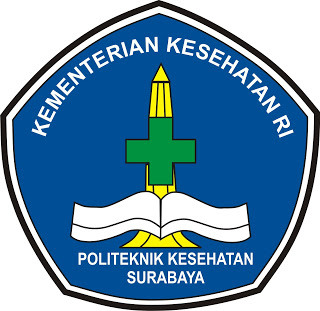 TUGAS AKHIRPERBEDAAN VARIASI DOSIS CAMPURAN MINYAK ATSIRI SERAI (Cymbopogon citratus) DAN MINYAK ATSIRI KULIT JERUK NIPIS (Citrus aurantifolia) SEBAGAI REPELLENT NYAMUK Aedes aegyptiOKTAVINA TINTIA SAPUTRINIM. P27833216062KEMENTERIAN KESEHATAN REPUBLIK INDONESIAPOLITEKNIK KESEHATAN KEMENKES SURABAYAJURUSAN KESEHATAN LINGKUNGANPROGRAM STUDI D-III KESEHATAN LINGKUNGANKAMPUS MAGETANTAHUN 2019TUGAS AKHIRPERBEDAAN VARIASI DOSIS CAMPURAN MINYAK ATSIRI SERAI (Cymbopogon citratus) DAN MINYAK ATSIRI KULIT JERUK NIPIS (Citrus aurantifolia) SEBAGAI REPELLENT NYAMUK Aedes aegyptiOKTAVINA TINTIA SAPUTRINIM. P27833216062KEMENTERIAN KESEHATAN REPUBLIK INDONESIAPOLITEKNIK KESEHATAN KEMENKES SURABAYAJURUSAN KESEHATAN LINGKUNGANPROGRAM STUDI D-III KESEHATAN LINGKUNGANKAMPUS MAGETANTAHUN 2019